Warrior Baseball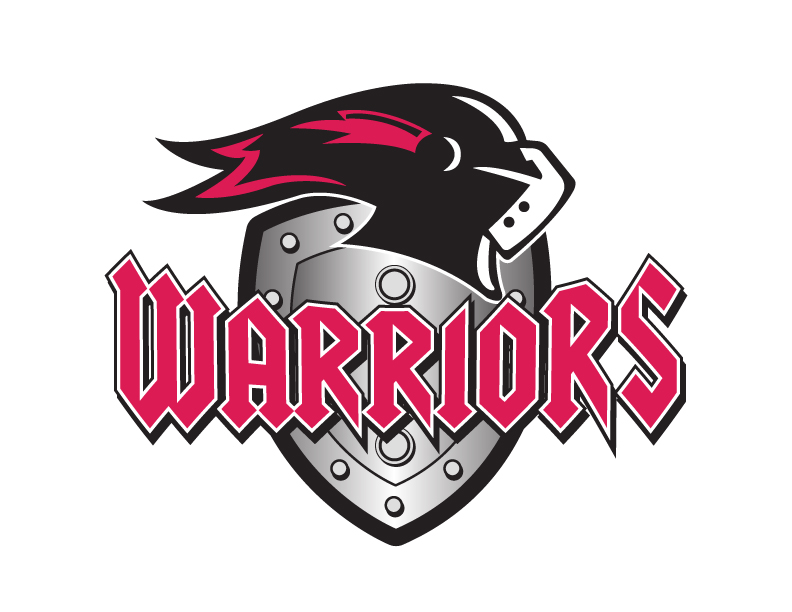 2016 Varsity ScheduleSaturday		Feb. 6		100 inning Fundraiser		9:00		Riverside StadiumTuesday		Feb. 9		Beeville (scrimmage)	 	7:00		Coastal Bend CollegeSaturday 		Feb. 13		East Central (scrimmage)		1:00		West H.S.Tuesday 		Feb. 16		El Campo (scrimmage)		5:30		El CampoFriday		Feb. 19		Calhoun (scrimmage)		7:00		CalhounMonday		Feb. 22		St. Anthony’s			7:00		Riverside StadiumThurs.-Sat. 	Feb. 25-27	Katy ISD Tournament		TBA		TBATuesday		Mar. 8		Flour Bluff*			7:00		Flour Bluff H.S.			Friday		Mar. 11		East(H)*				7:00		Riverside StadiumTuesday		Mar. 15		Calallen*				7:00		Calallen H.S.Friday		Mar. 18		Tuloso Midway*			7:00		Riverside StadiumSaturday		Mar. 19		Alice*				12:00		AliceTuesday		Mar. 22		Moody*				7:00		Riverside StadiumThursday		Mar. 24		Veterans*			7:00		Whataburger FieldFriday		Apr. 1		Miller*				5:30		CabanissSaturday		Apr. 2		Gregory Portland*			7:00		Riverside StadiumTuesday		Apr. 5		Flour Bluff*			7:00		Riverside Stadium	Friday		Apr. 8                     East*		                                8:00		Riverside Stadium	Saturday		Apr. 9                     Calallen*		                                7:00		Riverside Stadium	Tuesday		Apr. 12                   Tuloso Midway*		                7:00		Tuloso Midway	Saturday		Apr. 16                   Alice*		                                12:00		Riverside Stadium	Tuesday		Apr. 19                   Moody*		                                8:00		Cabiness	Friday		Apr. 22                   Veterans*		                                8:00		Riverside Stadium	Tuesday		Apr. 26                   Miller*		                                7:00		Riverside Stadium	Friday		Apr. 29                   Gregory Portland*		                7:00		Gregory Portand	*District GamesVictoria Independent School DistrictSuperintendent: Dr. Robert JaklichHead Coach: Manuel Alvarado			Athletic Director: Leonard McAngus						Principal: Debbie CrickAssistant Coaches: Gabriel Rojas			Boys Coordinator: Leonard McAngus                                Arthur Leon			Trainers: Ron Davis, Tara Cavazos		   Jay Perez			School Phone: 361-788-2830 ext. 39409Warrior Baseball2016 Junior VarsitySaturday		Feb. 6		100 inning Fundraiser		9:00	Riverside StadiumTuesday		Feb.9		Beeville (Scrimmage)		5:00	Coastal Bend CollegeFriday		Feb. 12		Ganado (Scrimmage)		6:00	Lowe				Saturday		Feb. 13		East Central (Scrimmage)		11:00	West H.S.Tuesday		Feb. 16		El Campo (Scrimmage)		7:30	loweFriday		Feb. 19		Calhoun (Scrimmage)		5:00	Calhoun			Tuesday		Feb. 23		El Campo			6:00	Riverside StadiumThurs-Sat.	Feb. 25- 27	Calhoun Tournament		TBA	Calhoun H.S.Monday		Feb. 29		St. Joseph (H)			6:00	Riverside	Thurs.-Sat.	Mar. 3-5 	Cuero Tournament		TBA	Cuero H.S.Monday		Mar. 7		Flour Bluff (DH)			5/7	Lowe Thurs-Sat.	Mar. 10-12	C.C. Ray Tournament		TBA	Corpus ChristiMonday		Mar. 14		Calallen*(DH)			11/1	Riverside StadiumThursday	Mar. 17		St. Joseph			11:00	Riverside StadiumFriday		Mar. 18		Tuloso-Midway*			7:00	Tuloso-MidwaySaturday		Mar. 19		Alice*				1:00	Rippamonti		Monday		Mar. 21		Moody*				6:00	Lowe			Thursday	Mar. 24		Veterans*                                         5:30        Lowe						Friday		Apr. 1                   Miller		             	 	7:00	 Lowe	Monday		Apr. 4                  Gregory Portland*	 	6:00	 Gregory Portland	Saturday		Apr. 9                  East (DH)				10/12	 Lowe              *District GamesVictoria Independent School DistrictSuperintendent: Dr. Robert JaklichHead Coach: Manuel Alvarado			Athletic Director: Leonard McAngus						Principal: Debbie CrickAssistant Coaches: Gabriel Rojas			Boys Coordinator: Leonard McAngus                                Arthur Leon			Trainers: Ron Davis, Tara Cavazos		   Jay Perez			School Phone: 361-788-2830 ext. 39409			Warrior Baseball2016 FreshmanSaturday		Feb. 6			100 inning Fundraiser		9:00	Riverside StadiumFriday		Feb. 12			East Central(Scrimmage)		5:00	East Central HSTuesday		Feb. 16			El Campo (Scrimmage)		5:30	LoweFriday		Feb. 19			Calhoun (Scrimmage)		5:30	Riverside Stadium	Monday		Feb. 22			Calhoun				6:00	Calhoun HS	Thurs-Sat	Feb. 25-27		C.C. Moody Tournament		TBA	Corpus Christi Tuesday		Mar. 1			East (H)				6:00	Rippamonti		Thurs-Sat	Mar. 3-5			VISD Tournament		TBA	Riverside StadiumMonday		Mar. 7			Flour Bluff* (DH)		5/7	Flour Bluff			Thurs-Sat.	Mar. 10-12		Calhoun Tournament		TBA	Calhoun H.S.Monday		Mar. 14			Calallen*(DH)			11/1	Lowe FieldFriday		Mar. 18			Tuloso-Midway*			5:00	Tuloso-Midway HSSaturday		Mar. 19			Alice*				11:00	RippamontiMonday		Mar. 21			Moody*				6:00	Moody HSThursday	Mar. 24			Veterans*			5:00	Veterans HSFriday		Apr. 1			Miller*				5:00	Miller  HSMonday		Apr. 4			Gregory Portland*		6:00	Riverside StadiumSaturday		Apr. 9			East* (DH)			10/12	Rippamonti 							*District Games	Victoria Independent School DistrictSuperintendent: Dr. Robert JaklichHead Baseball Coach: Manuel Alvarado			Athletic Director: Leonard McAngus						Principal: Debbie CrickAssistant Coaches: Gabriel Rojas			Boys Coordinator: Leonard McAngus                                Arthur Leon			Trainers: Ron Davis, Tara Cavazos					   Jay Perez			School Phone: 361-788-2830 ext. 39409